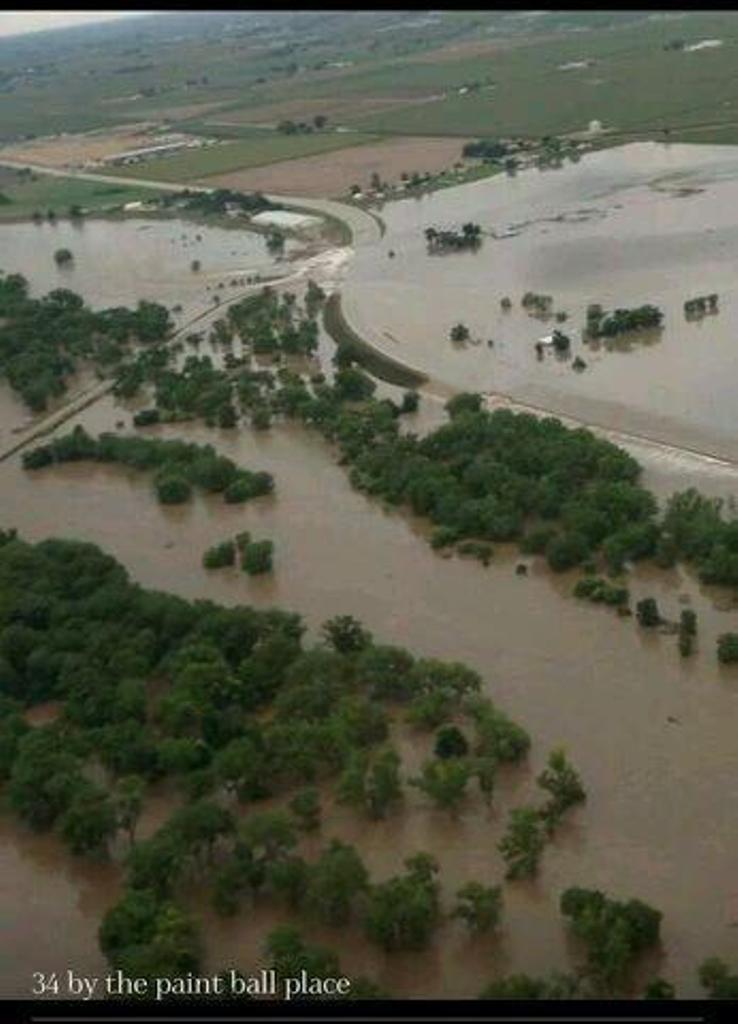 FUND RAISER – Tommy and Nicole Meyer FamilyDONATIONS ACCEPTED	A LIST FROM THE FAMILY OF NEEDED ITEMS IS ATTACHED TO THIS E-MAILALSO, monetary donations such as, cash or check or money orders made out to:“TOMMY AND NICOLE MEYER FLOOD FUND”Checks can also be sent c/o Carleton & DeJong, LLC at 1580 Lincoln, Suite 1200, Denver, CO 80203Donations of items like clothing and small household items or anything for  the Family are also being accepted 15736 E 109th Avenue, Commerce City CO 80022 – please leave on front porch OR The PLATTE RIVER FORT at: 22999 US Highway 34, Greeley CO 80631-9762Barbeque/Party at the Platte River Fort  Saturday, September 21, 2013 Doors open at 5:00 pm, Dinner at 6:00 pm, Silent Auction closes @ 7:45,  Live Auction @ 7:00Hamburgers and Hot Dogs will be providedPot luck – bring your favorites to shareBYOB and bring your own chairs! Please RSVP so we have a good number for BBQ planning purposesDIRECTIONS TO PLATTE RIVER FORT: Highway 34 is ONLY open from the east, (Kersey), OR, you can take CO Rd 49 to Highway 34 and take a left, (west) to county road 47 and turn right to PLATTE RIVER FORT. 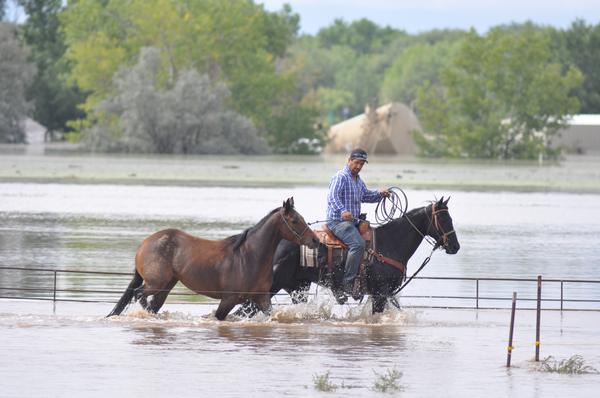 From Denver area, take I-76 East to the “Kersey Road” about 1 mile east of Hudson; go north to hwy. 34; then left onto 34 about 1 mile to county road 47, turn right, you’ll see PLATTE RIVER FORT.CLEAN UP CREWSVolunteers needed for clean up at PLATTE RIVER FORT, FARM and MEYER PROPERTIES:Friday, September 20, 2013Saturday, September 21, 2013Sunday, September 22, 2013Please sign up for which day or days you will be able to volunteer.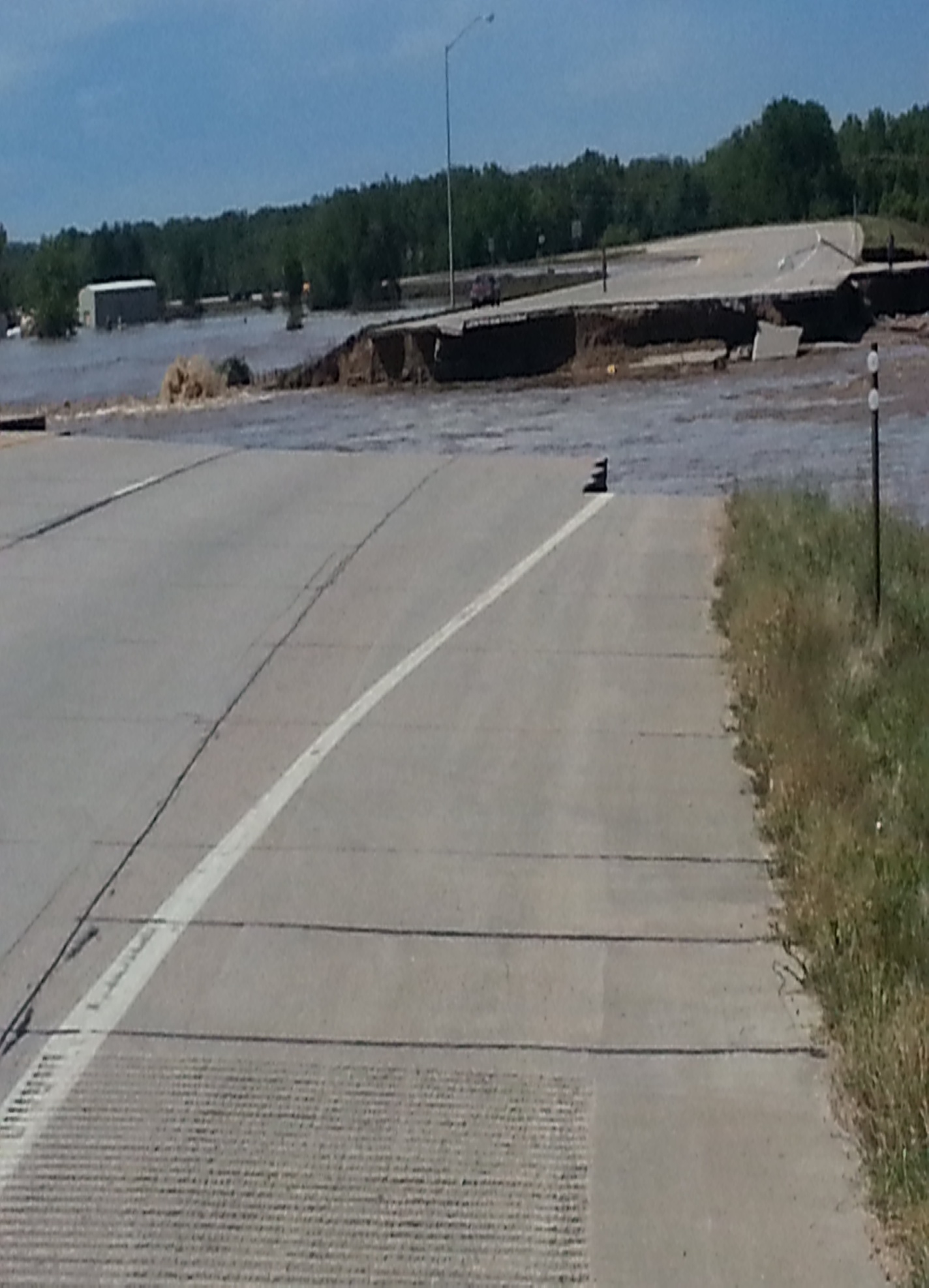 FOR THEIR SAFETY: PLEASE KEEP YOUR PETS AT HOME.CHILDREN ARE WELCOME, BUT FOR THEIR SAFETY, WILL NOT BE ALLOWED IN CLEANUP AREAS BUT CAN STAY IN FORT OR BARN AREA. CLEAN UP VOLUNTEERSWE WILL PROVIDE RUBBER GLOVES.NOTE: According to the Center for Disease Control (link to the CDC website on Weld County Website) you SHOULD ALSO have:RUBBER BOOTS OR OTHER WATERTIGHT BOOTS; EYE PROTECTION (goggles); ANY OTHER PROTECTIVE CLOTHING YOU HAVE FOR CLEAN UP PURPOSESCDC ALSO STATES “WASH ALL CLOTHES WORN DURING THE CLEANUP IN HOT WATER AND DETERGENT.  THESE CLOTHES SHOULD BE WASHED SEPARATELY...”Please RSVP for CLEAN UPFor coordination purposes we will need to know the numbers and the days to expect the volunteers.Please send ALL RSVPs to ddepriest@carletongotlinlaw.com  or call Dawnat303.825.1125 or 303.513.0960.  You can leave a message at either number. 